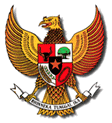 BUPATI JENEPONTOPROVINSI SULAWESI SELATANPERATURAN BUPATI JENEPONTONOMOR           TAHUN 2019T E N T A N GPERUBAHAN RENCANA KERJA PEMERINTAH DAERAH KABUPATEN JENEPONTO TAHUN ANGGARAN 2019DENGAN RAHMAT TUHAN YANG MAHA ESABUPATI JENEPONTO,Menimbang	:	a.	bahwa berkenaan dengan perkembangan yang tidak sesuai dengan asumsi Rencana Kerja Pemerintah Daerah Tahun 2019 yang telah ditetapkan dengan Peraturan Bupati Nomor 18 Tahun 2018 tentang Rencana Kerja Pemerintah Daerah Kabupaten Jeneponto Tahun 2019;		b.	bahwa untuk melaksanakan ketentuan Pasal 343 ayat (1) Peraturan Menteri Dalam Negeri Nomor 86 Tahun 2017 tentang Tata Cara Perencanaan, Pengendalian dan Evaluasi Pembangunan Daerah, Tata Cara Evaluasi Rancangan Peraturan Daerah tentang Rencana Pembangunan Jangka Panjang Daerah dan Rencana Pembangunan Jangka Menengah Daerah, serta Tata Cara Perubahan Rencana Pembangunan Jangka Panjang Daerah, Rencana Pembangunan Jangka Menengah Daerah, dan Rencana Kerja Pemerintah Daerah, perlu dilakukan penyesuaian tentang Rencana Kerja Pemerintah Daerah Kabupaten Jeneponto Tahun 2019;			c.	bahwa berdasarkan pertimbangan sebagaimana dimaksud pada huruf a dan huruf b, perlu ditetapkan dengan Peraturan Bupati Jeneponto; alasan perubahan perbup RKPDMenimbang	:	1.	Undang-Undang Republik Indonesia Nomor 29 Tahun 1959 tentang Pembentukan Daerah-Daerah Tingkat II di Sulawesi (Lembaran Negara Republik Indonesia Tahun 1959 Nomor  74, Tambahan Lembaran Negara Republik Indonesia Nomor 1822);Undang-Undang Republik Indonesia Nomor 17 Tahun 2003, tentang Keuangan Negara (Lembaran Negara Republik Indonesia Tahun 2013 Nomor 47, Tambahan Lembaran Negara Republik Indonesia Nomor 4286);Undang-Undang Republik Indonesia Nomor 1 Tahun 2004 tentang Perbendaharaan Negara (Lembaran Negara Republik Indonesia Tahun 2004 Nomor 5, Tambahan Lembaran Negara Republik Indonesia  Nomor 4355);Undang-Undang Republik Indonesia Nomor 25 Tahun 2004 tentang Sistem Perencanaan Pembangunan Nasional (Lembaran Negara Republik Indonesia Tahun 2004 Nomor 104, Tambahan Lembaran Negara Republik Indonesia  Nomor 4421);Undang-Undang Republik Indonesia Nomor 33 Tahun 2004 tentang Perimbangan Keuangan Antara Pemerintah Pusat dan Pemerintahan Daerah (Lembaran Negara Republik Indonesia Tahun 2004 Nomor 126, Tambahan Lembaran Negara Republik Indonesia Nomor 4438);Undang-Undang Republik Indonesia Nomor 17 Tahun 2007 tentang Rencana Pembangunan Jangka Panjang Nasional Tahun 2005-2025 (Lembaran Negara Republik Indonesia Tahun 2007 Nomor 33, Tambahan Lembaran Negara Republik Indonesia Nomor 4700);Undang-Undang Republik Indonesia Nomor 26 Tahun 2007 tentang Penataan Ruang (Lembaran Negara Republik Indonesia Tahun 2007 Nomor 68, Tambahan Lembaran Negara Republik Indonesia  Nomor 4725);Undang-Undang Republik Indonesia Nomor 12 Tahun 2011 tentang Pembentukan Peraturan Perundang-Undangan (Lembaran Negara Republik Indonesia Tahun 2011 Nomor 82, Tambahan Lembaran Negara Republik Indonesia Nomor 5234);Undang-Undang Republik Indonesia Nomor 23 Tahun 2014 tentang Pemerintahan Daerah (Lembaran Negara Republik Indonesia Tahun 2014 Nomor 244, Tambahan Lembaran Negara Republik Indonesia Nomor 5587) sebagaimana telah diubah beberapa kali terakhir dengan Undang-Undang Republik Indonesia Nomor 09 Tahun 2015 tentang Perubahan Kedua atas Undang-Undang Nomor 23 Tahun 2014 tentang Pemerintahan Daerah (Lembaran Negara Republik Indonesia Tahun 2015 Nomor 58, Tambahan Lembaran Negara Republik Indonesia Nomor 5679);Undang-Undang Republik Indonesia Nomor 30 Tahun 2014 tentang Administrasi Pemerintahan (Lembaran Negara Republik Indonesia Tahun 2014 Nomor 292, Tambahan Lembaran Negara Republik Indonesia Nomor 5601);Peraturan Pemerintah Republik Indonesia Nomor 6 Tahun 1988 tentang Koordinasi Kegiatan Instansi Vertikal di Daerah (Lembaran Negara Republik Indonesia Tahun 1988 Nomor 10, Tambahan Lembaran Negara Republik Indonesia  Nomor 3373);Peraturan Pemerintah Republik Indonesia Nomor 58 Tahun 2005 tentang Pengelolaan Keuangan Daerah (Lembaran Negara Republik Indonesia Tahun 2005 Nomor 140, Tambahan Lembaran Negara Republik Indonesia  Nomor 4578);Peraturan Pemerintah Republik Indonesia Nomor 6 Tahun 2008 tentang Pedoman Evaluasi Penyelenggaraan Pemerintahan Daerah (Lembaran Negara Republik Indonesia Tahun 2008 Nomor 19, Tambahan Lembaran Negara Republik Indonesia Nomor 4815);Peraturan Pemerintah Republik Indonesia Nomor 8 Tahun 2008 tentang Tahapan, Tata Cara Penyusunan, Pengendalian dan Evaluasi Pelaksanaan Rencana Pembangunan Daerah (Lembaran Negara Republik Indonesia Tahun 2008 Nomor 21, Tambahan Lembaran Negara Republik Indonesia  Nomor 4817);Peraturan Pemerintah Republik Indonesia Nomor 12 Tahun 2017 tentang Pembinaan dan Pengawasan Penyelenggaraan Pemerintahan Daerah (Lembaran Negara Republik Indonesia Tahun 2017 Nomor 73, Tambahan Lembaran Negara Republik Indonesia  Nomor 6041);Peraturan Presiden Republik Indonesia Nomor 2 Tahun 2015 tentang Rencana Pembangunan Jangka Menengah Nasional (RPJMN) 2015-2019 (Lembaran Negara Republik Indonesia Tahun 2015 Nomor 3);Peraturan Menteri Dalam Negeri Republik Indonesia Nomor 27 Tahun 2014 tentang Pedoman Penyusunan, Pengendalian dan Evaluasi Rencana Kerja Pembangunan Daerah Tahun 2015 (Berita Negara Republik Indonesia Tahun 2014 Nomor 470);Peraturan Menteri Dalam Negeri Nomor 86 Tahun 2017 tentang Tata Cara Perencanaan, Pengendalian dan Evaluasi Pembangunan Daerah, Tata Cara Evaluasi Rancangan Peraturan Daerah tentang Rencana Pembangunan Jangka Panjang Daerah dan Rencana Pembangunan Jangka Menengah Daerah, serta Tata Cara Perubahan Rencana Pembangunan Jangka Panjang Daerah, Rencana Pembangunan Jangka Menengah Daerah, dan Rencana Kerja Pemerintah Daerah (Berita Negara Republik Indonesia Tahun 2017 Nomor 1312);Peraturan Daerah Kabupaten Jeneponto Nomor 03 Tahun 2006 Tentang Rencana Pembangunan Jangka Panjang Daerah (RPJPD) Kabupaten Jeneponto Tahun 2006–2026 (Lembaran Daerah Kabupaten Jeneponto Tahun 2006 Nomor 151);Peraturan Daerah Kabupaten Jeneponto Nomor 04 Tahun 2016 tentang Pembentukan dan Susunan Perangkat Daerah (Lembaran Daerah Kabupaten Jeneponto Tahun 2016 Nomor 246);Peraturan Bupati Kabupaten Jeneponto Nomor 18 Tahun 2018 tentang Rencana Kerja Pemerintah Daerah Kabupaten Jeneponto Tahun 2019 (Berita Daerah Kabupaten Jeneponto Tahun 2018 Nomor 18);Peraturan Daerah Kabupaten Jeneponto Nomor 14 Tahun 2018 tentang Anggaran Pendapatan dan Belanja Daerah Kabupaten Jeneponto Tahun 2019 (Lembaran Daerah Kabupaten Jeneponto Tahun 2018 Nomor 273);Peraturan Bupati Kabupaten Jeneponto Nomor 46 Tahun 2018 tentang Penjabaran Anggaran Pendapatan dan Belanja Daerah Tahun 2019 (Berita Daerah Kabupaten Jeneponto Tahun 2018 Nomor 46).M E M U T U S K A N :Menetapkan 	:	PERATURAN BUPATI TENTANG PERUBAHAN RENCANA KERJA PEMERINTAH DAERAH KABUPATEN JENEPONTO TAHUN ANGGARAN 2019BAB IKETENTUAN UMUMPasal 1Dalam Peraturan Bupati ini, yang dimaksud dengan :Pemerintah Daerah adalah Bupati dan Perangkat Daerah sebagai unsur penyelenggara Pemerintahan Daerah.Kabupaten adalah Kabupaten Jeneponto;Bupati adalah Bupati Jeneponto.Dewan Perwakilan Rakyat Daerah yang selanjutnya disingkat DPRD adalah Dewan Perwakilan Rakyat Daerah Kabupaten Jeneponto.Rencana Pembangunan Jangka Menengah Daerah yang selanjutnya disingkat RPJM Daerah adalah dokumen perencanaan pembangunan Daerah untuk periode Tahun 2018-2023, yang merupakan penjabaran dari Visi, Misi, dan program Bupati/Kepala Daerah dengan berpedoman pada RPJP Daerah serta memperhatikan RPJM Provinsi Sulawesi Selatan.Rencana Pembangunan Jangka Menengah Satuan Kerja Perangkat Daerah, yang selanjutnya disebut Rencana Strategis Satuan Kerja Perangkat Daerah yang disingkat Renstra-SKPD adalah dokumen perencanaan pembangunan daerah untuk periode selama Tahun 2018-2023;Rencana Kerja Pembangunan Daerah yang selanjutnya disingkat RKPD adalah dokumen perencanaan daerah untuk periode selama 1 (satu) tahun atau disebut dengan Rencana Pembangunan Tahunan Daerah;Perubahan Rencana Kerja Pembangunan Daerah yang selanjutnya disebut Perubahan Rencana Kerja Pembangunan Daerah yang disingkat Perubahan RKPD adalah dokumen perencanaan untuk periode selama 1 (satu) tahun;BAB IIPERUBAHAN RENCANA KERJA PEMERINTAH DAERAH Pasal 2Perubahan RKPD merupakan landasan penyusunan Perubahan Kebijakan Umum Anggaran dan Prioritas Plafon Anggaran Sementara untuk menyusun Perubahan Rancangan Anggaran Pendapatan dan Belanja Daerah Tahun 2019.Pasal 3Perubahan RKPD sebagaimana dimaksud dalam Pasal 2 menguraikan Perubahan Program dan Kegiatan yang akan dilaksanakan pada Tahun 2019.Pasal 4Perubahan RKPD Tahun 2019 disusun dengan sistematika  penyusunan sebagai berikut :BAB I	PENDAHULUANBAB II	EVALUASI HASIL PELAKSANAAN RKPD SAMPAI DENGAN TRIWULAN II TAHUN BERKENAANBAB III	KERANGKA EKONOMI DAN KEUANGAN DAERAHBAB IV	RENCANA KERJA DAN PENDANAAN DAERAHBAB V	PENUTUPUraian secara rinci Perubahan RKPD Tahun 2019 dimaksud pada ayat (1) dimuat dalam lampiran yang merupakan bagian yang tidak terpisahkan dari Peraturan Bupati ini.Pasal 5Perubahan RKPD Tahun 2019 sebagaimana dimaksud dalam Pasal 4 digunakan sebagai :Pedoman bagi Perangkat Daerah di Lingkungan Pemerintah Kabupaten Jeneponto dalam menyusun Perubahan Rencana Kerja (Renja) Perangkat Daerah;Pedoman bagi Pemerintah Kabupaten Jeneponto dalam menyusun Rancangan Anggaran Pendapatan dan Belanja Daerah Perubahan (RAPBD-P) Kabupaten Jeneponto Tahun Anggaran 2019.Pasal 6Hal-hal yang tidak mengalami perubahan sebagaimana dimaksud pada Pasal 4 dilaksanakan sesuai dengan ketentuan Peraturan Daerah Kabupaten Jeneponto Nomor 14 Tahun 2018 tentang Anggaran Pendapatan dan Belanja Daerah Kabupaten Jeneponto Tahun 2019.BAB IIIPENUTUPPasal 7Peraturan Bupati ini mulai berlaku pada tanggal diundangkan.Agar setiap orang mengetahuinya, memerintahkan pengundangan Peraturan Bupati ini dengan penempatannya dalam Lembaran Daerah Kabupaten Jeneponto.ditetapkan di		Jenepontopada tanggal		                     2019                             BUPATI JENEPONTO, IKSAN ISKANDARdiundangkan di	Jenepontopada tanggal		                     2019SEKRETARIS DAERAHKABUPATEN JENEPONTOMUH. SYAFRUDDIN NURDINBERITA DAERAH KABUPATEN JENEPONTO TAHUN 2019 NOMOR 